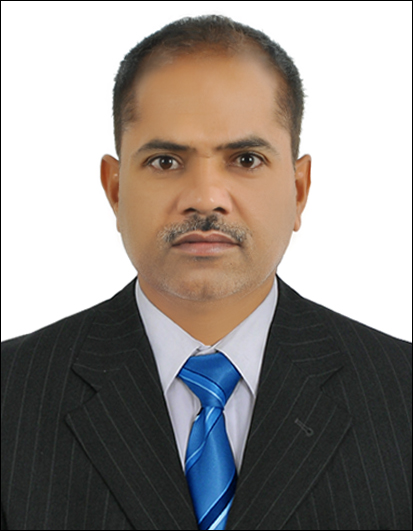 Ajmal– SR.HSE Officer  / Adviser 14+ years GCC Experience.Mobile no. +971504753686 / +919979971283Email: ajmal.376382@2freemail.com CAREER OBJECTIVE:-To provide the necessary guidance to an effective safety organization and contribute my experience to create a Safe, Healthy and Environmentally acceptable working conditions throughout the organization.1.Client			:         MKM Commercial HoldingsConsultant	:         Arkiteknik International Consulting Engineer (AICE)Main Contractor	:         AL- Fara’a Group (AFG)Company	:         Advanced National Contracting (LLC)Position	:         Senior HSE OfficerPeriod	:         Sep 2017 To Till dateProject	:         WAFI Hotel Complex & Mall Expansion(Dubai)2.  Client                     	:       	GASCO, Asab 1,2 Plant Division & Store,  Abu Dhabi (UAE)Company        	:         Emdad Services/Intergulf General ContractingPosition                  	:         HSE OfficerPeriod                     	:         April 2017 To July 2017 (86 days)Project		          :         	Maintenance /Shutdown Project 3.Client		          :         GASCO, Asab  Plant Division  Abu Dhabi (UAE)Company               	:         Emdad Services/Intergulf General ContractingPosition                  	:         HSE Officer Period                  	:         March 2016  To  May 2016 (75 days)Project			:                   Maintenance /Shutdown ProjectProfessional Experience  in  Doha Qatar.Through AMMICO,1. Client			:	Samsung/Qatar Building Company/OHL (Joint Venture)                                                          	(QATAR RAIL)				PMC-(Qatar Project Management team)Company		:	AMMICOPosition		:	Project Lead HSE SupervisorPeriod			:         Out 2013 to July 2014Project			:         QATAR RAIL MAJOR METRO STATIONS PROJECT                                             MSHEIREB DOWNTOWN DOHA.2.Client			:	GASAL  Q.S.C.Company	:	Q-Con (AMMICO)Position		:         HSE SupervisorPeriod			:         May 2013 to Sep 2013Project			:	O2, N2 Back bone 16 Km pipe line project.                                          Job No. Q525/8213.Client			:	QATAR SOLAR TECHNOLOGYCompany		:	CH2MHILL (AMMICO)Position		:	Sr.Safety SupervisorPeriod			:         Dec 2012 to March 2013Project			:	QATAR SOLAR POLYSILICON PROJECT4.Client			:	DOHA SEWAGE TREATMENT PLANTCompany		:	DEGREMONT (AMMICO)Position		:	Safety Supervisor/Team LeaderPeriod			:         Jan 2012 to Sep 2012Project			:	Doha Sewage water treatment plant extension project.5.Client			:	ORYX GTL (Gas to Liquid)Company		:	Q-Con (AMMICO)Position		:	Safety SupervisorPeriod			:         Feb 2011 to Aug 2011Project			:         EPIC of new access road, RLIC Interface Roads, new main                                              Entrance, Maintenance of storage tanks & Process system.6.Client			:	DOHA FESTIVAL CITY, QATAR.Company		:	MACE/AEB Position		:	HSE OFFICERPeriod			:         March 2010 to Jan 2011Project			:         Doha Festival City Project. Construction of shopping malls                                             (IKEA).  7.Client 		: 	Qatar Shell Pearl GTL Project 				PMC (JGC & KBR Joint Venture)				Raslaffan Industrial City, Qatar.Company		:	Chicago Bridge & Iron Co. Ltd. (CB&I) EPCPosition		:	Safety Officer / Commissioning SafetyPeriod		:	27 May2007 to March 2010 Project	:	QATAR SHELL PERAL GTL PROJECT, the scope of work details, Pipe Rack Erection & different type of foundation for different   equipment and fabrication of mechanical tanks and other installation & insulation as well as different construction works.Responsibilities:Carrying out safety inspections/audits, occupational health surveys, surveillance and field auditing for compliance.Introducing safety management system both within the organization as well as at contract manufacture sites, enabling them to comply with EHS requirements. Conducting reviews and giving approvals to all HSE documents prepared by contractors, consultants, and any other party involved in the client project.Identify needs of welfare facilities and ensure they are provided and maintained in good conditions.Formulation and updating and implementation of company's HSE policy. Ability to direct a team of technical professional to meet or exceed project goals. Participate in safety committee meetings and evaluate inspection reports, incident reports and analyze trends and patterns and provide remedial actions to management.Conduct incident and accident investigation on any near miss, LTI, minor and major injuries and provide recommendations for improvement.Conduct suitable and sufficient Risk Assessments of all routine and non-routine activities, COSHH and implement the controlling measures to ensure safe progress of project and review periodically and whenever found necessary.Conduct site safety meetings on beginning of new activities/jobs at site.Inspection of all rigging, scaffolding & fire related equipment’s.Implementing safety signs boards and posters where ever it is applicable conducting in  job related specialized training program for employees. Ensure tool box talks are conducted on hazards and precautions for all activities and recorded.Co-ordinate with section managers to ensure safe working systems is followed for timely progress of project.Carry out daily, weekly and monthly inspections of all heavy equipment, hand power tools and other electrical equipment, lifting devices and plants and machineries using check lists.Implement awards and penalties for encouraging a positive safety culture and safe working environment.Implement systems for:Site Inspections HSE Meetings / Toolbox Talks / Alerts & BulletinsEmergency plans, procedures and drillsCompliance with HSE best practice guidancePermit to WorkDriving managementEquipment IntegrityWaste ManagementAREA OF EXPERTISE Maintained all safety procedures and norms efficiently. Wide experience in the field of managing safety aspects in Petrochemical &Oil & Gas Fields. Well versed regarding PTW System of RLIC (Ras Laffaan Industrial City) SHELL GTL, Qatar Gas, Oryx GTL and others, as well as LOTO system. Strong knowledge of safety procedure (QATAR SHELL GTL and QATAR GAS standards) Involved in numerous major petrochemical construction projects in Qatar Ras Laffan Industrial City.Handled Efficiently Several High Rise Building and Other Civil, MEP, Road works and Earthwork, Piling Etc. Projects.Period                    	:              From April 2003 – December 2006Client                     	:              SAUDI SOLAR TECHNOGYCompany               	:              EL-MAIMANI GROUPSPosition                 	:              Safety officer & Safety trainerProject                  	:              L.D.P.E Project, SAUDI KAYAN, Sabic, Saudi Arabia.Project                   	:              Sabic Plastic Research Center Construction Riyadh.Project                   	:              Saudi Arabian Fertilizer Company.Project                   	:              IBN RUSHD  Expansion Project Yambu.Experience in Domestic Projects Period			:	    From February 2002 – March 2003.                    		     Company              	:	    M/S VOLTAS  & CONSTRUCTION CO LTD. Position		:             Safety Officer. Project		:             Installation & construction of A/C chiller Plant.Professional QualificationCourse	         Diploma in Industrial Safety Management BTI. (INDIA)Course		     OSHA 30-Hour Occupational Safety and Health Training Course                                 In construction  Safety and Health vide OSHA (Certificate.                                                                                             Course                      OHSAS 18001 – 2007 lead auditor IRCA Approved (UK)Course    		       NEBOSH (IGC) International General Certificate ( UK.)Course		       IOSH certified (Managing Safely (UK) & NISHE INDIACourse	       Diploma in fire & safety Engineering Techniques, BHARAT                                 SEVAK SAMAJ. Promoted by Govt. of IndiaCourse		       Fire safety principles level2 certified, UK& DISS, QatarCourse		       Certificate Health Safety& Environment (HSE) fire and                                 Safety Forum.Course	       PG one year Diploma in Industrial Hygiene & Toxicology.Course                       Diploma in Computer Application best computer, Allahabad (UP) India.Course		       Train the Trainer certified Qatar International Safety CenterCourse		       First Aid & Disaster Management Course Ahmad                                 International Medical Corporation, Doha, Qatar.Course	          	       Communicating In Multi-Cultural Workplace Training (QISC), Doha                                 Qatar.Course	                 Confined Space Entry, Certificate 3years Valid.  (GTSC)                                 ABU DHABI (UAE)Course              	       Basic First Aid/Basic Fire Fighting, 3 years Valid. (GTSC)                                  ABU DHABI (UAE)                             Course                      M.S Office (Word, Excel, PowerPoint+) SYSCOMS, Doha, Qatar.Academia QualificationDiploma in Fire & Safety Engineering 3Years (Indian Institute of Engineers, IIE. New Delhi.)Bachelor Degree (B.Sc) Chhatrapati Shahu Ji Maharaj University, Kanpur (UP). SSC from Intermediate (science) JANTA inter College Mauaima Allahabad (Up).HSC from (science) G M inter College daranagar Allahabad (UP).Personal DossierName			: 	Ajmal Contact No.		: 	+971504753686 / +919979971283Date of Birth		:          1 Jan, 1977Marital Status		: 	 MarriedNationality		: 	 Indian QATARI & INDIAN DRIVING LICENSEPlace of issue              	:          DOHA (State of Qatar)Languages known	:          Hindi, Urdu, Arabic, English IT Skills	:    MS Office, Word, Excel, PowerPoint Presentation, Internet and E-mail      applications.Declaration
							I confirm that the information provided by me is true to the best of my knowledge and belief.		                                                                                			Ajmal Professional  Experience in  (UAE)Experience in Saudi Arabia